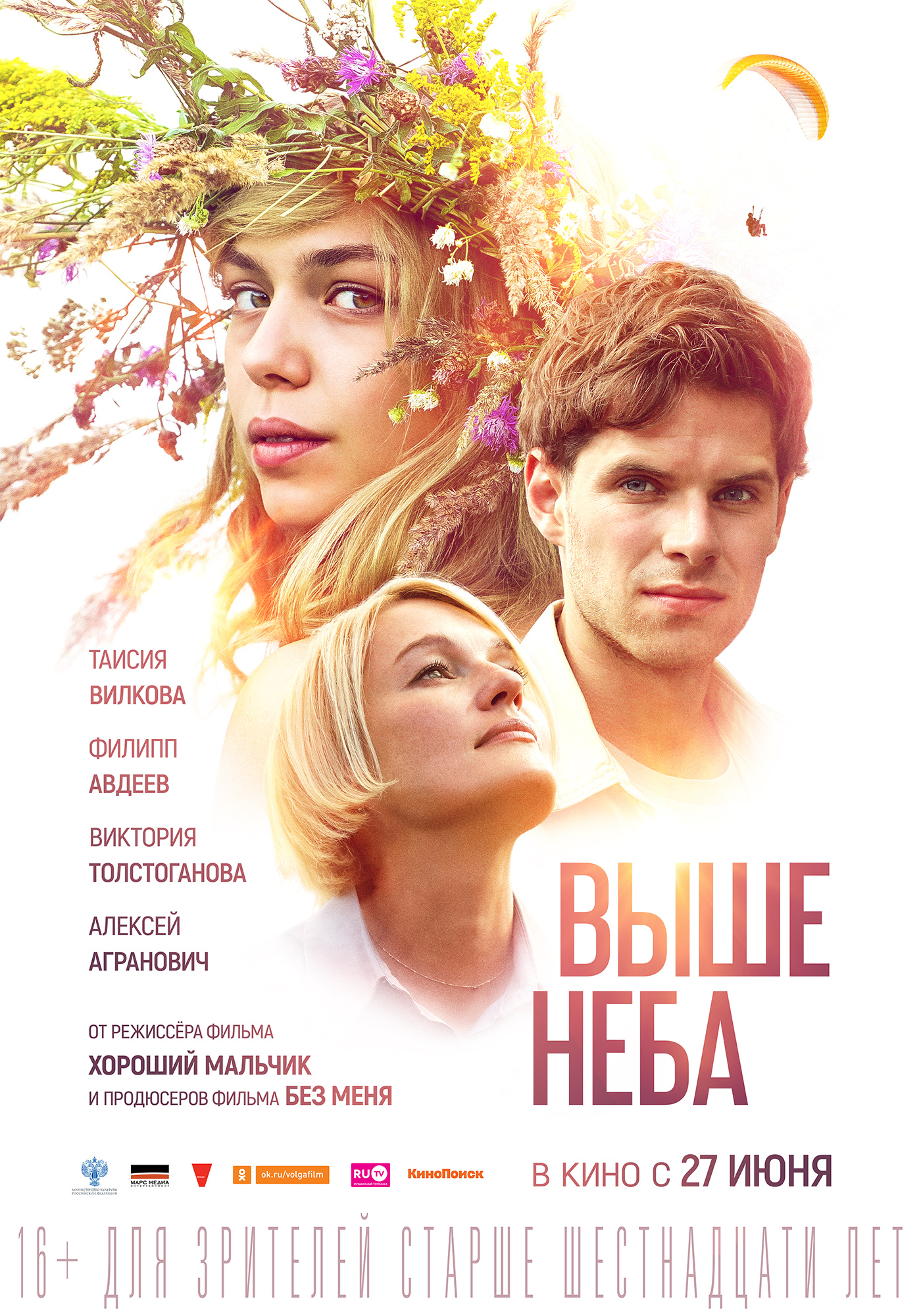 ВЫШЕ НЕБАРежиссер: Оксана КарасОператор: Сергей МачильскийАвтор сценария: Екатерина МавроматисХудожник-постановщик: Ульяна РябоваХудожник по костюмам: Татьяна ПлатоноваКомпозиторы: Марина Собянина, Артем Федотов, Михаил МорсковПродюсер: Николай ЛарионовГенеральный продюсер: Рубен ДишдишянВ ролях:Виктория Толстоганова, Алексей Агранович, Таисия Вилкова, Полина Виторган, Дарья Жовнер, Филипп Авдеев, Ирина Денисова, Анастасия Богатырева, Валентин Самохин, Артем Немов, Григорий ЧабанМолодая девушка проводит лето на загородном курорте под бдительным присмотром матери. Там её внимание привлекает парень, прошлое которого окутано тайной. Девушка не догадывается, что после этой встречи её жизнь изменится навсегда, а чувствам будет суждено взлететь выше неба…ФАКТЫ О ФИЛЬМЕДля съемок Филипп Авдеев, герой которого профессионально занимается парапланеризмом, научился управлять парапланом. Таисия Вилкова, Дарья Жовнер и Полина Виторган для ролей в фильме научились играть на гитаре, кахоне и ханге.Для супругов Виктории Толстогановой и Алексея Аграновича фильм ВЫШЕ НЕБА стал первой совместной работой в кино. ВЫШЕ НЕБА – третья работа актрисы Таисии Вилковой у режиссера Оксаны Карас. Во время съемки купания в реке Таисию Вилкову и Филиппа Авдеева унесло сильное течение, о котором никто не подозревал. Благодаря дежурившему на площадке спасателю актеров удалось вернуть на съемочную площадку. Оксана КАРАС, режиссерОб истории– ВЫШЕ НЕБА – очень понятная современная история, думаю, любой зритель может себя идентифицировать с нашими героями. Наверное, в большей степени эта картина – о первой любви, драма взросления и семейная драма. Хотя, конечно, есть и детективный движок – фильм начинается с того, как идиллическая картина летнего пляжного отдыха разрушается выплывшим на берег трупом, и дальше идет расследование. Мы хотели, чтобы обязательно сохранилась эта детективная линия, был саспенс, тревога. Это важно и для наших героев, и заставляет двигать сюжет и увлекает зрителя. Сколько бы мы не меняли сценарий, это всегда держали в уме. В сюжете абсолютно равноценны и взрослые, и дети. Мы со сценаристом Катей Мавроматис дорабатывали сценарий как раз в сторону взаимного влияния взрослых линий на детские и детских на взрослые, классика – «отцы и дети». Об этом столкновении и кино – насколько родители властны в своих манипуляциях с детьми, насколько они имеют право распоряжаться их судьбами. Насколько дети свободны в возрасте 18-20 лет, когда они уже обладают всеми гражданскими правами, но при этом еще финансово и психологически очень зависимы от родителей. Насколько мы влияем друг на друга, насколько несвободны в этих семейных конструкциях и насколько часто путаем наши роли.Взрослые дети– В моих фильмах так или иначе присутствует тема взросления и сепарации от родителей. И в ХОРОШЕМ МАЛЬЧИКЕ, и в У АНГЕЛА АНГИНА и в ВЫШЕ НЕБА главные герои – совсем молодые люди, им нет еще и 20 лет. Вот этот травматичный и трогательный процесс «выкукливания» новой личности, процесс превращения во взрослую бабочку меня очень интересовал. Как человек лишается детской кожи и обретает нового взрослого себя. Как правило, для родителей этот процесс тоже проходит очень болезненно. Взрослые не готовы вот так сходу принять то, что их дети, хотя и живут под одной крышей и часто экономически зависимы, вдруг обретают самостоятельный голос, вдруг выражают открыто свое мнение, вдруг спят с кем-то, вдруг низвергают все авторитеты. В любой драме взросления конфликт отцов и детей самый интересный. Потому что для молодого героя – это такое столкновение с самим собой, но в будущем. Попытка избежать своей тени, не стать «таким, как они». Таким же скучным, лицемерным, деспотичным. Таким же взрослым. И в каждом своем фильме я давала детям шанс этого избежать. Шанс стать лучше, чем их родители. Но не факт, что герои этим воспользуются.Семейные ценности– В фильме мама – одна из ключевых ролей. Она – большой манипулятор, находится в жестком дефиците любви и так выстраивает отношения в семье, что все поступают, как нравится и хочется ей. За долгие годы уже сложились очень четкие поведенческие паттерны, удобные для нее. И в нашей истории произойдет освобождение членов семьи от этого сильного материнского влияния. Семья – это живой организм, и единственный фундамент, на котором она строится, – любовь. И если любовь уходит, то семья распадается. Это мое очень идеалистическое представление о том, какой должна быть семья. О нем я и снимаю кино. Может быть, для зрителей фильм станет возможностью проверить свои семьи, свои близкие связи на истинность. Что удерживает нас рядом с близким человеком – чувство вины, долг, манипуляция или любовь? Есть ли за этим настоящие отношения или все уже стало искусственным.Кастинг– Обычно я кастинг провожу стремительно, за неделю, поскольку за время работы над сценарием все уже поняла, всех представила. А здесь я представила и… не сошлось. И дальше начался мучительный поиск мамы и папы. Сначала мне казалось, что я найду маму, и все срастется. Ко мне приходили замечательные актрисы, которых я люблю. Одна другой лучше. Но все уперлось в то, что нужен родительский тандем. Тогда я начала искать папу, и пригласила Лешу Аграновича, такой вот нестандартный заход был. Он сказал, что придет с женой. И вот дверь открылась, и вошла великая русская актриса Виктория Толстоганова. И пробы, мне кажется, уже были формальностью. Как-то сразу стало понятно, что это Викина роль. А вместе Алексей и Вика дали какой-то важный надкинематографический контекст, который и не сыграешь. Они вдохнули в историю настоящую жизнь и правду, что-то важное с собой принесли. С Таисией Вилковой, которая снялась уже в третьей моей картине, как-то очень быстро сложилось. Хотя мы изначально с Катей Мавроматис предполагали, что это должна быть какая-то анемичная, тонкая, очень бледная девочка, совсем странной природы, болезненная. А потом я подумала, что должно быть совсем наоборот. И Тася, мне кажется, на своем месте. И дальше все подобрались: очень быстро нашла ей сестру – Полину Виторган. Они совершенно не похожи, но как только познакомились, я поняла, что в прошлых жизнях Тася и Полина были сестрами, братьями, Зитой и Гитой, если хотите. Они вообще теперь неразлучны. Полина – прекрасная актриса, современная, с удивительной органикой, у нее какое-то документальное существование в кадре. Я долго не могла найти Риту, подругу главной героини, — это ключевой персонаж в сценарии, немного похожий на Мену Сувари из КРАСОТЫ ПО-АМЕРИКАНСКИ. Дашей Жовнер после фильма ТЕСНОТА очень долго болела, но знала, что она всем отказывает и ждет какой-то своей большой роли. И все же рискнула, написала. Хотя Даша в тот момент жила в Варшаве, она сразу откликнулась и приехала на пробы. Для нее это была роль на преодоление — не «девочка из соседнего двора», не «свой парень», а невероятная красавица, экзальтированная, увлекающаяся, помешанная на эзотерических практиках. Ее героиня переживает период пробуждения своей чувственности, только-только начинает что-то понимать про себя как женщину. Она не пропускает ни одного мужчину, но воспринимает всех лишь как материал для самоутверждения. Внешне она — леди совершенство, внутри — глубоко закомплексованная девушка. Такая немного Мэрилин Монро, только современная. Даша очень основательно подошла к подготовке — присылала мне каждый день фотографии костюмов, которые ее вдохновляли, свои актерские наработки, прототипы ее персонажа из известных фильмов. На съемки она приехала уже полностью готовой. Даша оказалась замечательным партнером. Последней мукой был поиск главного героя к героине Таисии, чтобы они смотрелись парой. У нас уже должны были начаться через месяц съемки, а его все не было. Филипп Авдеев оказался в финале длиннейшего кастинга. И я ни на секунду не пожалела, что в итоге интуитивно выбрала его. Интуитивно — потому что не видела его работ в театре до того. Это сейчас я его фанат и видела почти все с его участием. А тогда у меня не было никакого предвзятого мнения. Просто пришел актер, которого я никогда до этого не видела, и оказался лучше всех на эту роль. Филипп очень вдумчивый, глубокий, подробный артист. Он прорабатывает все сценарные обстоятельства и мотивации своего героя, предлагает диалоги и сцены. Он «держит» роль, даже если уезжает куда-то отдыхать за тысячи километров. При этом он легкий и психологически комфортный. И Филипп с Тасей выглядят как настоящая пара и дали нашей истории такой французский флер в кадре. Виктория ТОЛСТОГАНОВА, актрисаО съемках с мужем– Никакой отдельной истории в том, почему мы вдруг с Алексеем вместе снялись в кино, нет. Простое стечение обстоятельств: его агент прислал сценарий ВЫШЕ НЕБА, Леша прочитал и сказал, что видит там роль для меня. Оксана Карас согласилась меня попробовать, и именно она решила, что мы подходим на роли мамы и папы. Если говорить о героях, которых мы сыграли, то это абсолютно рабочее дело, пересечений с нами я в ней не вижу. Вообще, я никогда не использую свои жизненные, личные истории в работе над своими персонажами. В кадре я — другой человек. Мое глубокое убеждение, что все личные отношения должны оставаться дома. Мне кажется, на съемочной площадке все перестают быть мужьями и женами, там лишь актеры, подчиняющиеся режиссеру и процессу. Мы с Алексеем пытались честно делать свои роли, не помогая друг другу, не подсказывая. Да и я не могу себе позволить во время съемок что-то советовать партнеру. О сценарии– Сценарий мне очень понравился, когда его прочитала, подумала, что Алексей абсолютно прав: это моя роль. Я хорошо понимаю героиню, ее психофизику, внутреннее нервно-паралитическое, что есть в этой женщине. Муж и жена, давно вместе, длительная история семьи, и это несчастное ощущение, что в какой-то момент все может прерваться, которое очень присуще женщинам. Ведь долго жить в браке и быть уверенной, что тебя любят, дано не всем. Вообще сценарий насыщен человеческими отношениями, жизнью, кажется, что так оно и бывает. Все его события укладываются в шесть дней. И вроде бы внешне практически ничего не происходит — семья отдыхает, кажется, что все нормально, как вдруг вылезают все скелеты из шкафа. Не понятно почему, что стало причиной, но время пришло и происходит разрушение. Мне даже обидно, что все происходит так быстро, за шесть дней, поскольку мне нравится разрушение медленное. Здесь же будто взрыв, шаровая молния. О героине– Моя героиня все держит под гиперконтролем. Она любит контролировать и не позволяет контролировать другим – надо сказать, что это не такая уж редко встречающая вещь. Мне кажется, такое сочетание как «гиперконтролирующая мать» распространено, и в этом я не вижу ничего плохого, поскольку в чем-то и сама такая. Я тоже та мать, которую порой хочется ударить по голове, и хорошо понимаю людей, которые хотят ее ударить, но понимаю и эту мать. Поэтому мне эта роль очень нравится. Мне кажется, она действительно невыносимый человек, но это очень жизненно. Она манипулятор насколько это возможно, причем очень изобретательный. Человек, который пережимает кислород другим людям в семье. У моей героини гиперконтроль построен на лжи, и эта ложь портит жизнь. Семья — это в принципе такая субстанция, в которой чаще всего один человек контролирует другого. Не могу сказать, что в этом есть что-то плохое. Свобода, любовь нередко в семьях закапывается далеко и глубоко, и хотя с самого начала люди не хотят такого, это происходит постепенно. И постепенно все принимает какие-то инвалидные формы. Отношения редко когда сохраняют исходную чистоту и любовь и не превращаются в то, во что они, например, превратились в нашей истории. Только есть люди, которые ради сохранения семьи включают какую-то правильную энергию, ум, а есть такие, например, как Лариса. Не сказать, что моя героиня глупа, она достаточно умна и все понимает. Тем не менее, чтобы сохранить семью она изначально выбрала неправильный путь, и это связано с ее страхом все потерять и привычкой держать все под контролем. И это работало достаточно давно, накапливалось и с годами превратилось в адский клубок. При этом мне хочется защитить свою героиню – она истово хочет любви. В 20 лет и в голову не может прийти, что в 40 лет женщина испытывает те же чувства, только, может быть, намного богаче, чем в 20 лет. В том возрасте, в котором находится моя героиня, очень легко сойти с ума. Начиная в принципе с того, что она не очень нормальный человек, она еще и находится в том самом кризисном среднем женском возрасте, когда не может справиться с собой. Когда она еще вчера была прекрасной и любимой, а завтра, которое уже настало, говорит ей: конечно, все хорошо, но... Для женщины это очень важная тема: она взрослеет, еще красива, желанна, любима, но уже все понимает. Понимает, что уходит из-под ног почва, еще чуть-чуть — и она потеряет эту любовь. Не бросивший муж — это не значит любящий муж. Безумно интересно разбираться в этих отношениях, но семейство у нас страшноватенькое. Надеюсь, один человечек из наших рядов под конец вырвется из этого адского круга и построит жизнь иначе. Алексей АГРАНОВИЧ, актерО сценарии– Мне понравился сценарий, хотя не могу сказать, что персонаж ложился на меня с первого раза. Да, я понимал, что интересно и можно попробовать это сделать. Но параллельно думал про персонажа мамы, моей жены по сценарию: а кто может это сыграть? И как-то сразу представил в этой роли Вику. Считаю, что она — выдающаяся актриса для сегодняшнего времени и при том объеме, который в ней есть, ей предлагают не так много крутых драматических ролей. У нее их много через запятую, но таких, где она могла бы раскрываться в полной мере, не очень много. Мне показалось, что она могла бы ее сыграть так, как вряд ли кто-то другой смог бы. Я высокого мнения о ее драматическом даре, и мне показался интересными для Вики психофизика, психотип персонажа мамы. И передал через агента, что надо бы попробовать и ее. На первые пробы мы пришли вместе. Мы никогда раньше не играли вместе, и не могу сказать, что я дико комфортно себя чувствовал, потому что все равно за всем этим вылезало больше, чем надо. После проб Оксана Карас была в восторге от Вики и утвердила ее сразу, а со мной еще были какие-то сомнения.О совместной работе – Совместная работа — для меня событие, в кадре мы впервые вместе. Но дело не в том, что это моя жена. Я редко встречаюсь в кадре с такого уровня актрисой, партнером. С Толстогановой работать на площадке очень интересно, но трудно соответствовать. Вика была, есть и будет актрисой, а я вообще немного снимаюсь, это все не так давно началось, поэтому учусь у нее. В работе она перфекционист, отдается процессу полностью. Чтобы личные отношения не мешали профессиональным, мы договорились до съемок, что на площадке ничего не обсуждаем, друг другу не говорим, не делаем никаких замечаний, не советуем по роли, не спорим творчески. У нас даже были разные актерские трейлеры, а иногда на съемки мы приезжали на разных машинах. На площадке старались вести себя как добрые друзья-коллеги. Я вообще не очень люблю обсуждать с коллегами, что делаю в кадре, есть режиссер — и мне достаточно. Об истории–Мне нравится, что это — история про то, как люди разных поколений идут с разных сторон к какому-то внутреннему освобождению, сами того не осознавая. Только в конце они понимают, что происходит. Такая странная ситуация, когда человек еще не понимает, что происходит, — это как гроза где-то близко, и метеозависимые люди уже чувствуют ее приближение, но еще не понимают, в чем дело. Вот это состояние такого внутреннего морока, при том, что вокруг все прекрасно и хорошо, но что-то не так.Таисия ВИЛКОВА, актрисаОб истории– В фильме несколько линий, каждая из которых очень важна для моей героини Саши. Это и ее отношения с мамой, и отношения с молодым человеком, которого играет Филипп Авдеев. И они все переплетаются друг с другом. Но, мне кажется, больший фокус режиссер делает на истории зависимости дочери от матери и материнской зависимости от своего ребенка. Это проблема довольно социальная, но в нашей картине используется киноязык абсолютно романтический, чтобы как-то снивелировать эту тему и не уйти в документальную драму. Хотя материал, признаюсь, здесь сложный. Моя героиня в основном тянет историю ребенка, который вырос под давлением матери, у которого куча комплексов. И все это надо удержать, не скатившись в социальную историю, потому что все равно ВЫШЕ НЕБА — светлая история про любовь, добро. О героине– Саша — девочка нежная, ласковая, умная, учится на лингвиста в МГУ – мы ее придумали такой с Оксаной. Моя героиня в детстве перенесла операцию на сердце и с тех пор постоянно наблюдается у врача, пьет профилактические препараты и ей ничего нельзя — ни купаться, ни гулять с друзьями, а уж тем более с мальчиками. Только с мамой, только под контролем. И поэтому она выросла такой не самостоятельной, не способной отличить, что такое хорошо, что такое плохо, все время оглядывающейся на маму – что та скажет, что думает по этому поводу. Казалось бы, ей 18 лет, она совершеннолетний человек, который должен быть способен принимать решения, уметь себя защищать, говорить «нет», избавляться от такой прямой и очень тесной зависимости от родителей. А она такой переросток — живет в ситуации, будто ей 10 лет, она под полным контролем мамы, которая ее очень любит. Но это такая любовь и такая забота, которая давит и берет в оковы настолько, что ты ничего не можешь с этим сделать. Саша не понимает, что стала заложником этой ситуации. Я знаю такие семьи, таких детей и таких родителей. Это в принципе не такая уж редкая ситуация, родительское нежелание и страх отпустить ребенка, дать ему спокойно жить самостоятельно испытывает каждый родитель. Но кто-то способен с этим справиться, а кто-то не готов с этим мириться и продолжает жить так, будто это еще совсем маленькое дитя и его надо держать на коротком поводке. О Карас– ВЫШЕ НЕБА — уже третья моя картина с Оксаной. Работать с ней одно удовольствие. У нее на площадке всегда царит атмосфера любви, добра, взаимопонимания. И как-то тепло, светло. Из проекта в проект переходят люди, с которыми ты уже сработался, с которыми комфортно. Поэтому приезжать на площадку мне всегда было легко и радостно. О «родителях» и партнерах– До съемок мы уже были знакомы и с Викторией Толстогановой, и с Алексеем Аграновичем. С Лешей я работала в театре, когда играла в спектакле «В Бореньке чего-то нет». Забавно, что тогда я играла его девушку, а теперь мы в других отношениях. С ними очень комфортно работать. Вообще, у нас очень точный кастинг, с Полиной, Викой и Лешей мы действительно смотримся одной семьей. И хотя мы внешне очень разные, но есть что-то неуловимое, что нас объединяет. Полина ВИТОРГАН, актрисаО роли– Я играю старшую сестру Таисии, но разница у нас не большая, два года. Это открытая, полная жизни, желаний и приключений, веселая девчонка. Она только познает первую любовь, первый секс, у нее только-только начинаются все приключения в жизни. И, конечно, ей сносит крышу, потому что лето, солнце, каникулы, мальчики. Мне очень нравится моя героиня, хотя сначала я пробовалась на роль Саши, которую играет Таисия и только потом на роль Нины. Мне очень хотелось играть Таисину роль, — она такая спокойная, правильная, вся в себе. Но теперь понимаю, что Нина мне интереснее, потому что я такого не еще не играла и благодаря этой героине открыла в себе много нового. Оксана очень интересно увидела кастинг, вроде бы как-то все не на своих местах, а от этого очень даже на своих.Филипп АВДЕЕВ, актерО роли– Я долгое время работал только в театре, отказывался от многих предложений, которые мне были не близки. Потом постепенно стали возникать интересные проекты. Началось все с КЛАССА КОРРЕКЦИИ, после — долгий перерыв, а затем сразу ЛЕТО Кирилла Серебренникова, КИСЛОТА Александра Горчилина и ВЫШЕ НЕБА Оксаны Карас. Я, кстати, в первый раз работал с женщиной-режиссером и это был для меня новый, интересный опыт. Во всех этих картинах я играл людей запутавшихся, пытающихся найти ответы на болезненные вопросы. Однако персонаж в ВЫШЕ НЕБА находится в еще более сложных обстоятельствах, нежели мои предыдущие герои. Это молодой человек из обеспеченной семьи, который рос без матери, а с отцом у него, мягко говоря, сложные отношения. И те события, которые происходят в начале фильма с его отцом, преследуют моего героя в течение всей истории. Пытаясь как-то справиться с непростыми обстоятельствами, он встречает девушку и влюбляется. Для меня ВЫШЕ НЕБА — это история любви через преодоление в себе сложных внутренних проблем. В нашем фильме все решается через добрую, положительную энергию, поэтому на зрителя не будет трагичного давления. Будет, скорее, разрешение, хэппи-энд.Дарья ЖОВНЕРО роли– После «Тесноты» — это моя вторая роль в большом кино. Мой персонаж, 19-летняя Рита, очень любвеобильная, ищет себя и не похожа на тех, кого мне обычно предлагали после фильма Кантемира Балагова ТЕСНОТА. Тут все кардинально другое, поэтому я ее сразу выбрала. Обычно мне предлагают сыграть героинь с сильным характером, которые либо всех спасают, либо со всеми воюют. А в ВЫШЕ НЕБА моя героиня никого не спасает, ей бы себя спасти. 